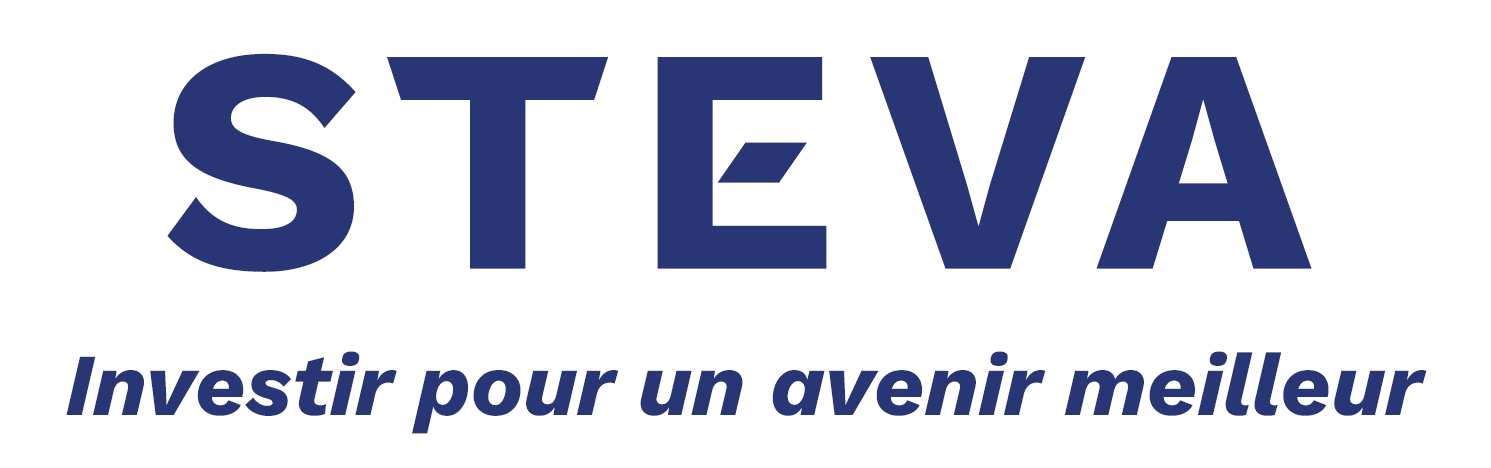 Formulaire de candidatureQuel fonds sollicitez-vous ?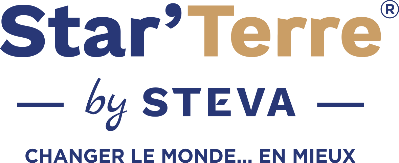 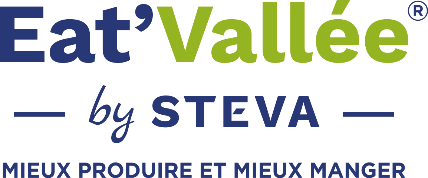 Profil Projet / EntrepriseCoordonnées de la société :Coordonnées porteur(se) de projet :Projet (décrivez votre activité en 3 lignes) :Nature du projet :Création Développement		Autre : Structure juridique :Associé(e)(s) / Actionnaire(s) 
Indiquez le pourcentage pour chacun.e :Nombre de salariés :Partenaires (banques, expert-comptable, conseils juridiques...) :
Précisez : noms, coordonnées, interlocuteur dédié, type d'accompagnementAvez-vous fait appel aux organismes d'accompagnement suivants :Réseau Entreprendre BourgogneBusiness AngelInitiativesDecaConseil RégionalAutre :Site internet :Supports de communication (plaquette, catalogue...)
(Veuillez joindre à votre candidature tout support utile à la compréhension de votre projet)Profil porteur(se) de projetFormations : Quelles formations avez-vous effectuées ou avez-vous prévu d'effectuer ?Expériences professionnelles (veuillez annexer votre Curriculum Vitae avec votre candidature svp)Quels sont vos 3 points forts ?Quel sont vos points à améliorer ?Quelles sont vos valeurs ?Offre produit.s / service.s [FABRIQUER]Produits / Services :Quelles expertises et/ou compétences maîtrisez-vous pour votre projet ?Quelles expertises et/ou compétences doivent être mobilisées par votre projet ?Quelle est la valeur ajoutée de votre offre ?Avez-vous constitué des protections ?
(brevets, marques, dessins & modèles, etc.)Quelles sont les éventuelles réglementations particulières auxquelles votre activité est ou pourrait être soumise ? (législation spécifique, normes, etc.)Clients / Cibles [ACHALANDER]MarchéCibles / ClientsConcurrence directe et indirectePositionnementPOC - Preuve de conceptFacteurs de compétitivitéForcesFaiblesses Opportunités MenacesStratégie commercialeBesoin sur le marchéA créerDéjà présentEn demandeMarché de nicheAutre :Stratégie de communicationVision / Ambitions [IMAGINER]VisionMission / Raison d'êtreStratégieInnovationFinances [RENTABILISER]Structure et gestionModèle économiqueRessources clésActeurs de l'entreprise [ENTRAÎNER]Organigramme / Equipe / SalariésRecrutement (profils indispensables, manquants)ManagementNiveau en managementDébutant   ------------------------------------|-------------------------------   ConfirméRéseauxA développer   ------------------------------------|-------------------------------   Très développé Quels réseaux avez-vous développé ?Prévisions et objectifs de développementSur 1 anActions prioritaires (à 1 an)Chiffres clés (à 1 an)De 3 à 5 ansObjectifs principaux (de 3 à 5 ans)Chiffres clés (de 3 à 5 ans)Besoins en accompagnementBesoins financiersUtilité / Utilisation des fondsOutils de pilotage utilisésModélisation du CADocuments à joindreVeuillez lister tous les documents que vous annexerez à votre candidatureDémarche RSERelations avec les parties prenantes et le territoireInclusion de la RSE dans le projet stratégiqueInsuffisant MinimalMédianAvancéN/A (non applicable)Système de management à même de traiter ces thématiques (indicateurs)Insuffisant MinimalMédianAvancéN/A (non applicable)Ancrage territorial (fournisseurs, savoir-faire...)Insuffisant MinimalMédianAvancéN/A (non applicable)Commentaires :Social - Conditions de travailDialogue socialInsuffisant MinimalMédianAvancéN/A (non applicable)Qualité de vie au travailInsuffisant MinimalMédianAvancéN/A (non applicable)Formation des salariésInsuffisant MinimalMédianAvancéN/A (non applicable)Lutte contre les discriminationsInsuffisant MinimalMédianAvancéN/A (non applicable)Commentaires :EnvironnementGestion de l'impact environnementalInsuffisant MinimalMédianAvancéN/A (non applicable)Commentaires :Loyauté des pratiques consommateursPolitique d'achats responsablesInsuffisant MinimalMédianAvancéN/A (non applicable)Mise en place d'un système de gestion raisonnée des données collectéesInsuffisant MinimalMédianAvancéN/A (non applicable)Ecoute des consommateursInsuffisant MinimalMédianAvancéN/A (non applicable)Commentaires :